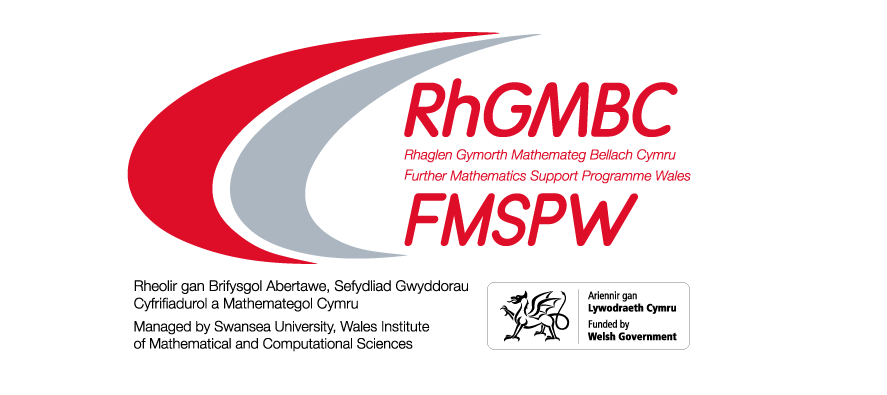 Darganfyddiaeth MathemategolCynhadledd un-dydd ar gyfer myfyrwyr mathemateg Bl 12Dydd Mawrth 17eg o Ionawr 2023 – Prifysgol Aberystwyth09:00yb – 14:30ypBydd lleoedd yn cael eu dyrannu ar sail y cyntaf i’r felin.  Dychwelwch y ffurflen hon erbyn 10fed o Ionawr 2023.Lle bo modd a fyddech cystal â sicrhau rhaniad cyfartal rhwng myfyrwyr gwrywaidd a benywaidd.Rydym yn awyddus i ddod â staff a myfyrwyr i’r gynhadledd ‘Darganfyddiaeth Mathemategol’Bydd cydnabyddiaeth yn cael ei anfon ar ôl derbyn y ffurflen honLleoliadNifer y staffNifer y myfyrwyrPrifysgol AberystwythEnw Ysgol/ColegCyswlltEbostCyfeiriadCôd PostFfônArwyddwyd:Dyddiad: